Руководство пользователя ЛИЧНОГО КАБИНЕТА СТРАХОВАТЕЛЯМосква 2016Назначение и условия примененияФункции личного кабинетаЛичного электронный кабинет (ЭК) Страхователя выполняет следующие функции:получение Страхователем данных нового электронного листка нетрудоспособности (ЭЛН), закрытого в медицинской организациипросмотр электронных листков нетрудоспособности, вывод на печать;вод сведений Страхователя в существующие ЭЛН, в т.ч. с количеством периодов нетрудоспособности более 3х (опционально, функция предназначена только для регионов с зачетной схемой подписание усиленно-квалифицированной электронной подписью (УКЭП) Страхователя сообщений с изменениями ЭЛН (заполненными сведениями Страхователя) при их отправке для сохранения в Единой базе ЭЛН (опционально, функция предназначена только для регионов с зачетной схемой)экспорт данных ЭЛН в xml-файл с возможностью последующей загрузки этого файла в ПО Страхователя для создания и подписания реестров для отправки в ФССпоиск и просмотр поданных в ФСС реестров листков нетрудоспособности. Поиск осуществляется с помощью фильтра по имени файла, дате загрузки и статусу в системе Прямых выплатпоиск и просмотр пособий, выплаченных ФСС в рамках Прямых выплат. Поиск осуществляется по ФИО, СНИЛС и статусу пособияпросмотр журнала обмена данными между Страхователем и ФСС, с возможностью сохранения запросов и полученных ответов в xml-файлпросмотр и выгрузка в xml-файл (для дальнейшей обработке в ПО Страхователя) списка ошибок при проверке реестра и пособийформирование обращений в ФСС (в части Прямых выплат), с возможностью поиска по номеру, теме, статусу и дате поданного запросапросмотр извещений, сформированных сотрудником ФСС при работе с реестром и пособиями (в стадии разработки)подача заявки на запись на прием в региональное отделение ФСС (по вопросу консультаций в части Прямых выплат)Системные требованияСпециальные системные требования не предъявляются.Для обеспечения возможности работы в Электронном кабинете Страхователя рекомендуются следующие технические требования:Microsoft Windows 7 х86 (32-bit) SP1 1.7.0) или выше;Microsoft Windows 7 x64 (64-bit) SP1 1.7.0 или выше;Браузеры:MS IE 9.0 и выше;Mozilla Firefox 13.0 и выше;Google Chrome 19 и выше.Работа с Электронным кабинетом СтрахователяНачало работы с Электронным кабинетом	Для начала работы в Электронном кабинете Страхователя пользователь должен запустить браузер, в адресную строку ввести адрес: http://cabinets.fss.ru/ , произведется переход на стартовую страницу, как показано см. Рисунок 1.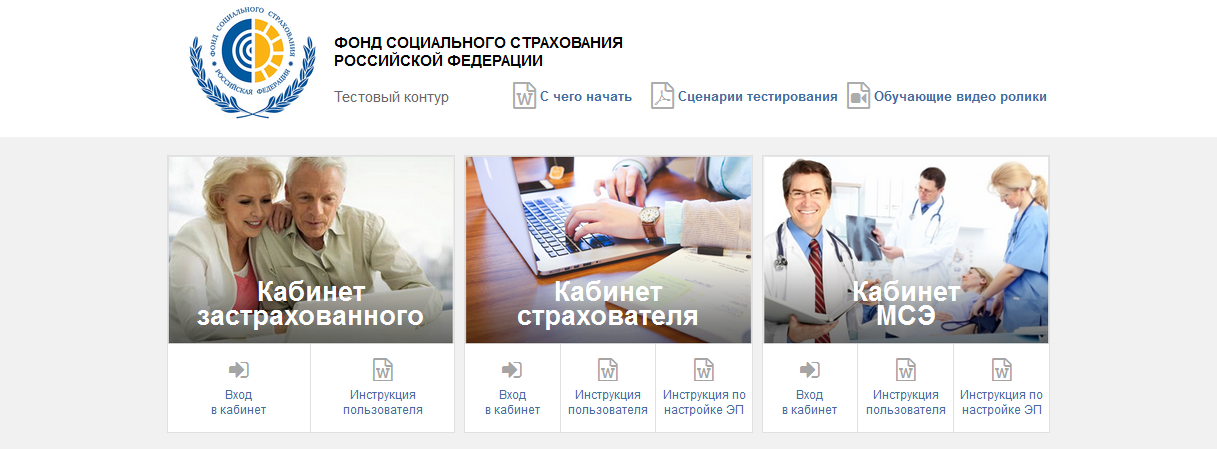 Рисунок 1– Начало работы в ЭК СтраховательНа стартовой странице следует выбрать из списка пункт «Кабинет Страхователя», нажать кнопку «Вход в кабинет». Произведется переход на страницу ввода логина и пароля пользователя см. Рисунок 2. Авторизация в электронном кабинете поддерживается Единой Системой Идентификации и Аутентификации (ЕСИА) Портала государственных услуг РФ (ЕПГУ).Для входа в кабинет, Страхователь использует логин и пароль своей учетной записи на ЕПГУ при условии, что она подтверждена.После заполнения полей логина и пароля необходимо нажать кнопку «Войти» после чего пользователь попадает в рабочую область ЭК Страхователя. Для обеспечения проверки усиленно-квалифицированной электронной подписи (УКЭП) на стороне пользователя кабинета, клиентская часть данного web-приложения взаимодействует с любым сертифицированным средством криптозащиты информации, которое должно быть заранее установлено на рабочем месте пользователя приложения.При этом предварительно установленные ЭЦП Browser plug-in и сертификат подписей, запросят разрешения на выполнение данного действия.  Для подтверждения действия нажать кнопку «Да».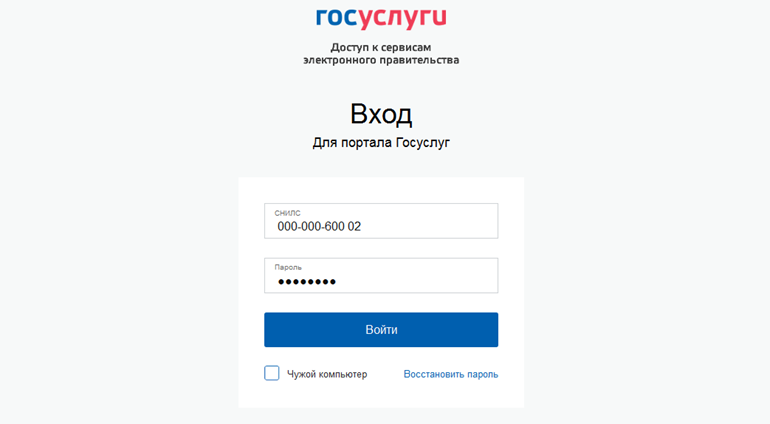 Рисунок 2 – Страница ввода логина и пароляПосле подтверждения действия, откроется диалоговое окно, в котором необходимо выбрать соответствующий сертификат для ЭП, если сертификатов больше одного см. Рисунок 3. Если сертификат один выбор производить не нужно. Нажать кнопку «Ок».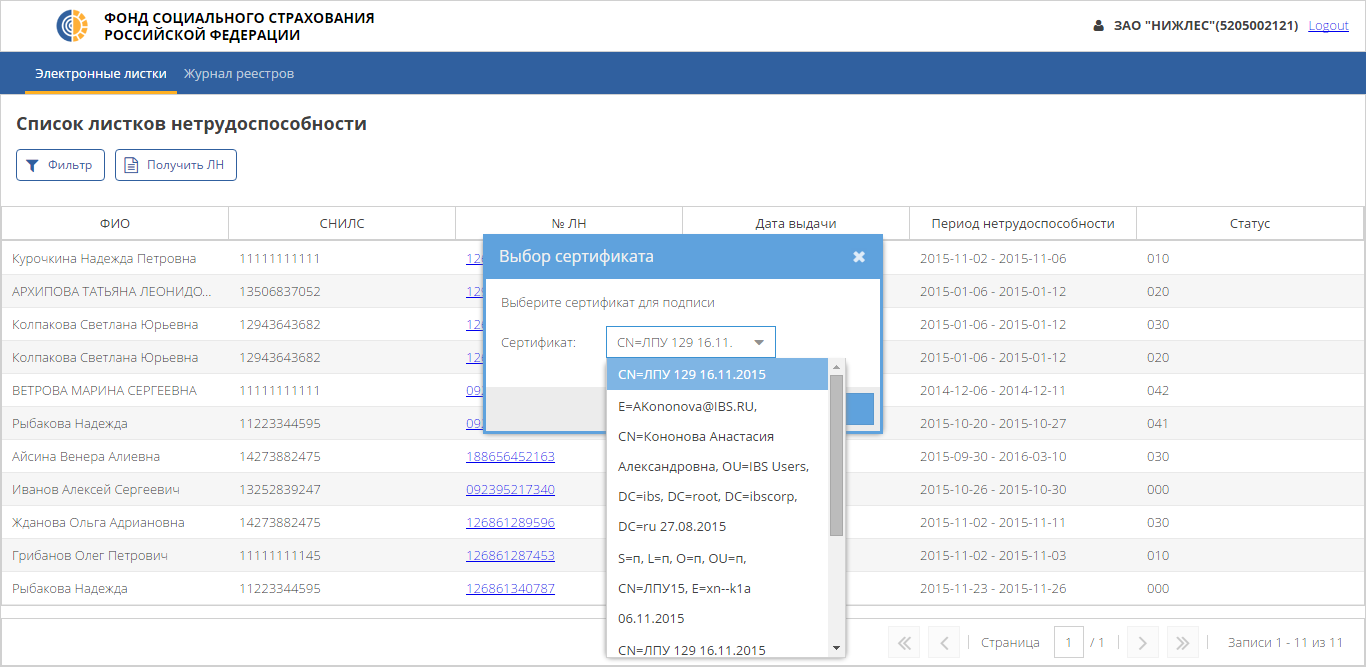 Рисунок 3 – Выбор сертификатаВ рабочей области ЭК Страхователя отобразятся ЭЛН всех сотрудников данного страхователя см. Рисунок 4.Рабочая область ЭК Страхователя состоит из вкладок:Электронные листки – журнал электронных листков нетрудоспособности;Журнал реестров – журнал реестров, отправленных данным страхователем на шлюз ФСС;Журнал обмена данными – журнал обмена данными между ЭК Страхователя и сервером ФСС;Журнал пособий – журнал пособий, выплаченных застрахованным;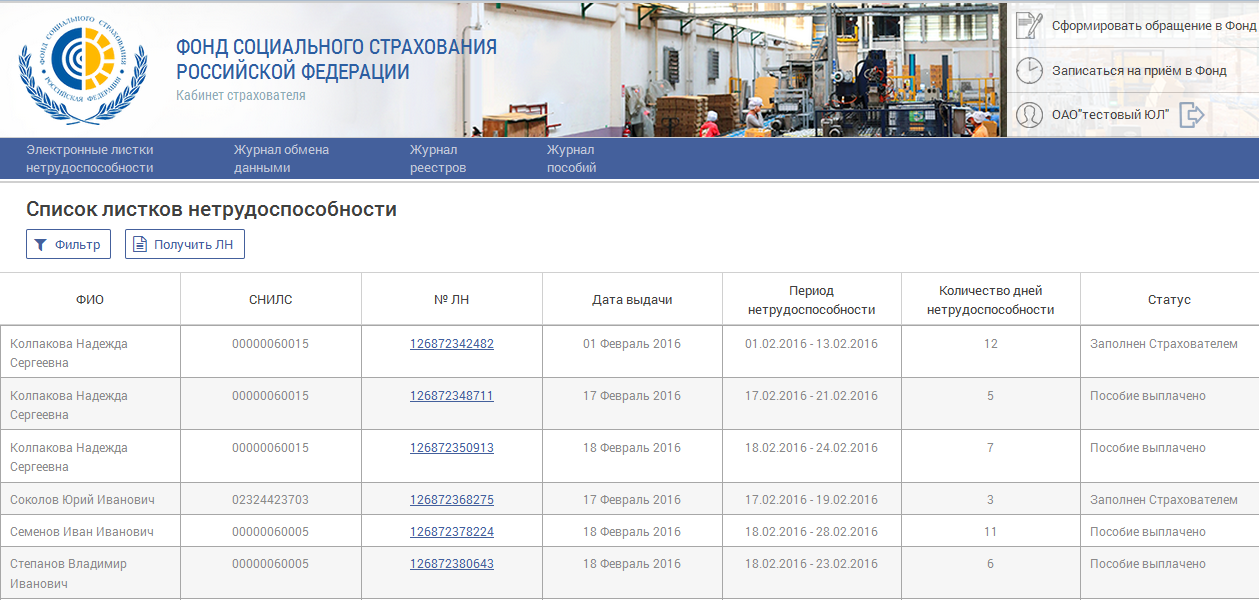 Рисунок 4 – Рабочая область ЭК СтраховательПорядок обработки персональных данных определяется в соответствии с положениями ФЗ-152 – см. п.9 ИнструкцииРабота с ЭЛНПоиск ЭЛНДля облегчения поиска конкретного ЭЛН, пользователь ЭК Страхователя может воспользоваться фильтрами, для чего нужно нажать кнопку «Фильтр». Произведется открытие фильтров для поиска см. Рисунок 5. Для сброса фильтров – нажать кнопку «Очистить поля».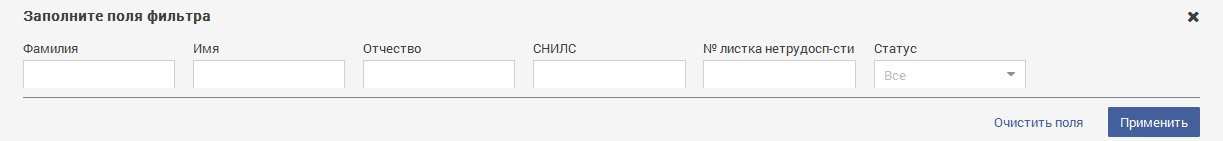 Рисунок 5 – Фильтр для поиска ЭЛНДля поиска страхователю доступны следующие фильтры:Фамилия;Имя;Отчество;СНИЛС;Статус ЭЛН (включает выпадающий список с перечнем возможных статусов);№ ЭЛН.Заполнив необходимые для поиска поля фильтра необходимо нажать кнопку «Применить». Произведется поиск ЭЛН по введенным критериям.Для просмотра конкретного ЭЛН необходимо нажать левой кнопкой мыши на номер ЭЛН. Произведется  переход в запрашиваемый ЭЛН, как показано см. Рисунок 6.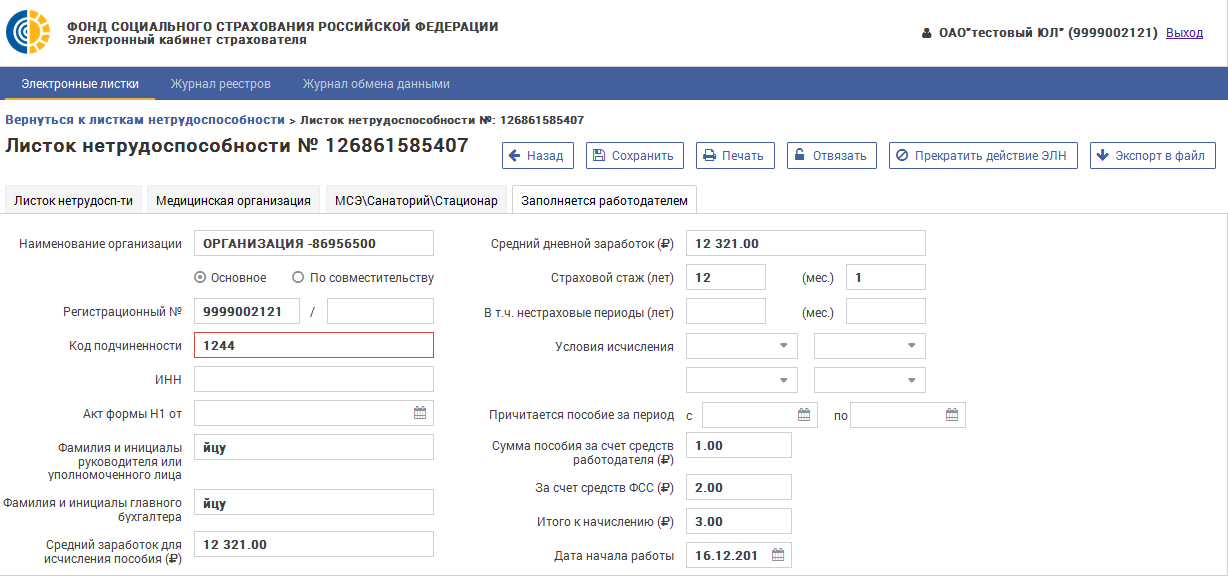 Рисунок 6 – Просмотр ЭЛНПросмотр и дополнение Листка нетрудоспособности Для просмотра и внесения сведений в ЭЛН, необходимо запросить ЭЛН в БД ФСС. Для чего нажать кнопку «Получить ЛН», отобразится область формирования запроса ЭЛН, где необходимо ввести номер запрашиваемого ЭЛН и номер СНИЛС Застрахованного см. Рисунок 7. Нажать кнопку «Получить ЛН». Для очистки полей формирования запроса «Номер ЛН» и «СНИЛС» нажать кнопку «Очистить поля».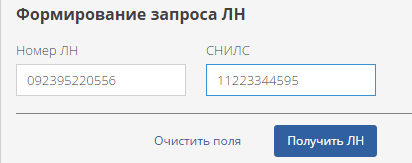 Рисунок 7– Получение ЭЛН в БД ФССПроизведен переход в запрашиваемый ЭЛН, как показано на Рисунок 6.На данном экране страхователю доступен ряд управляющих элементов, которые расположены в верхней части см. Рисунок 8.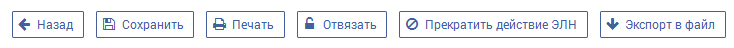 Рисунок 8 – Управляющие элементыНазад – возвращает в журнал ЭЛН;Сохранить – сохраняет сообщенные страхователем сведения и отправляет их на сервер ФСС;Печать – печать Листка нетрудоспособности;Отвязать – удаление данного ЭЛН из журнала;Прекратить действие ЭЛН – прекращение данного ЭЛН (например, ЭЛН признан ошибочным);Экспорт в файл – формирование xml-файла с данными ЭЛН для последующей загрузки в АРМ Подготовки расчетов для ФСС. Экспорт в файлДля выгрузки ЭЛН в xml-файл необходимо нажать кнопку «Экспорт в файл». Откроется стандартный диалог операционной системы для открытия файла, либо для его сохранения в указанную пользователем директорию. Выгруженный файл XML имеет следующую структуру:Вкладка «Листок нетрудоспособности»На вкладке «Листок нетрудоспособности» страхователю доступны для просмотра следующие поля см. Рисунок 9: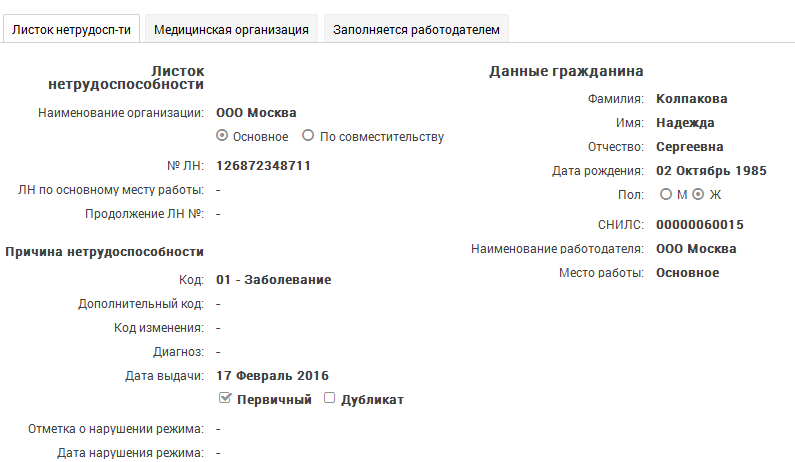 Рисунок 9 – Вкладка «Листок нетрудоспособности»Наименование организации – наименование места работы застрахованного;Основное / По совместительству – признак места работы застрахованного;№ ЛН – номер листка нетрудоспособности;ЛН по основному месту работы – номер листка нетрудоспособности по основному месту работы, в случае работы по совместительству;Продолжение ЛН № - номер предыдущего листка нетрудоспособности, в случае продления;Код – код нетрудоспособности;Дополнительный код – доп. код (при наличии);Код изменения – код изменения первичного кода нетрудоспособности (при наличии);Диагноз – в случае проставления кода диагноза;Дата выдачи – дата выдачи листка нетрудоспособности;Первичный / Дубликат – флаг первичного листка нетрудоспособности, либо дубликата;Отметка о нарушении режима – при наличии;Дата нарушения режима – при наличии;ФИО, дата рождения, пол, СНИЛС застрахованного;Наименование работодателя и признак (основное / по совместительству) места работы.Вкладка «Медицинская организация»На вкладке «Медицинская организация страхователю доступны для просмотра следующие поля см. Рисунок 10.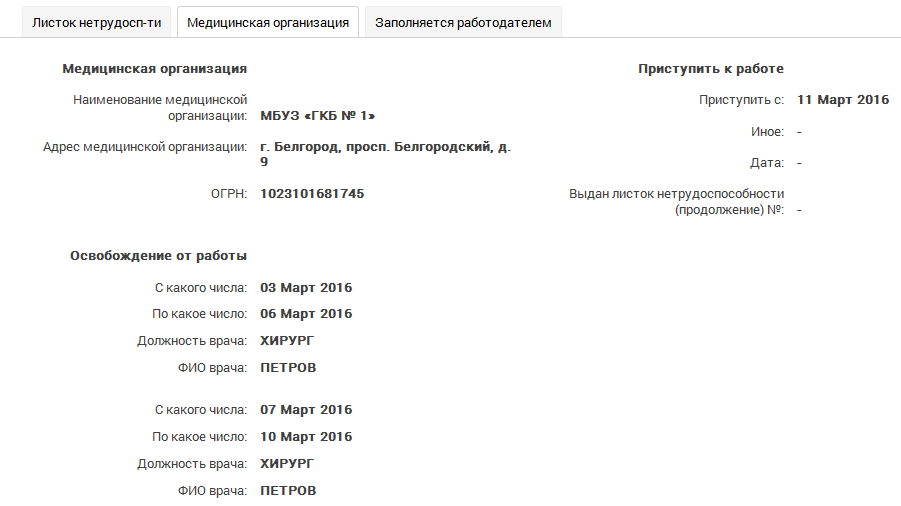 Рисунок 10 – Вкладка «Медицинская организация»Наименование, адрес и ОГРН медицинской организации;Периоды освобождения от работы с указанием дат, должности и ФИО врача;Приступить к работе – дата выхода на работу в случае окончания нетрудоспособности;Иное – значение кода «Иное» в случае продолжения нетрудоспособности, установления инвалидности и пр.;Дата установления кода «Иное»;Выдан листок нетрудоспособности № - номер следующего листка нетрудоспособности в случае продолжения болезни.Вкладка «Заполняется работодателем»Внесение сведений в ЭЛН – опциональный сервис, предназначен для работы с ЭЛН, в регионах, использующий зачетный механизм страховых выплатНа вкладке «Заполняется работодателем» для страхователя доступны для просмотра и изменения следующие поля см. Рисунок 11.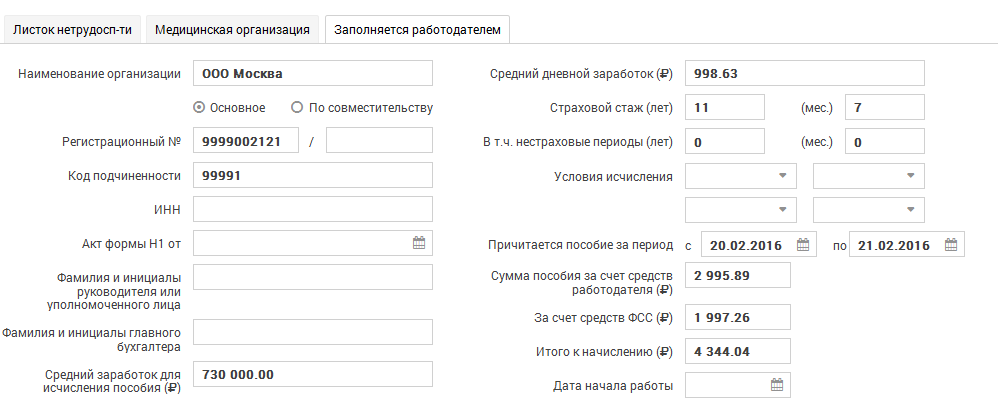 Рисунок 11 – Вкладка «Заполняется работодателем»На вкладке «Заполняется работодателем» необходимо заполнить следующие поля:«Наименование организации» - заполняется автоматически при входе в Электронный кабинет;Проставить «галочку» в соответствующем поле «Основное» или «По совместительству» ;«Регистрационный номер» - ввести регистрационный номер организации;«Код подчиненности» - ввести код подчиненности организации;«ИНН» - ввести номер ИНН Застрахованного;«Акт формы Н1» -  ввести из электронного календаря. Данная строка заполняется, когда временная нетрудоспособность наступила в случае несчастного случая на производстве;«Фамилия и инициалы руководителя или уполномоченного лица» - ввести ФИО руководителя организации/обособленного подразделения, либо ФИО страхователя - физлица;«Фамилия и инициалы главного бухгалтера» - ввести ФИО главного бухгалтера (заместителя главного бухгалтера) организации;«Средний заработок для исчисления пособия» - ввести сумму среднего заработка Застрахованного, из которого исчисляется пособие по временной нетрудоспособности;«Средний дневной заработок» - ввести средний дневной заработок Застрахованного;«Страховой стаж» - ввести количество полных лет, месяцев деятельности Застрахованного, учитываемой в страховом стаже;«В том числе нестраховые периоды» - ввести количество полных лет, месяцев работником военной службы;«Условия исчисления» - заполнить из раскрывающегося списка соответствующим кодом;«Причитается пособие за период» заполнить из электронного календаря. Указать период, за который выплачивается пособие;«Сумма пособия за счет средств работодателя» ввести сумму пособия, подлежащую выплате за счет Страхователя;«За счет средств ФСС» - ввести сумму пособия, подлежащую выплате за счет  средств Фонда;«Итого к начислению» - ввести общую сумму, подлежащую к выплате застрахованному;«Дата начала работы» - заполнить из электронного календаря, датой с которой работник должен приступить к работе в случае аннулирования трудового договора.Нажать кнопку «Сохранить» (см. Рисунок 8). После чего сведения, сообщенные страхователем, будут отправлены на сервер ФСС.Журнал реестровПросмотр журнала реестровДля перехода в Журнал реестров необходимо в рабочей области ЭК Страхователя кликнуть левой кнопкой мыши по вкладке «Журнал реестров». Откроется страница журнала см. Рисунок 12.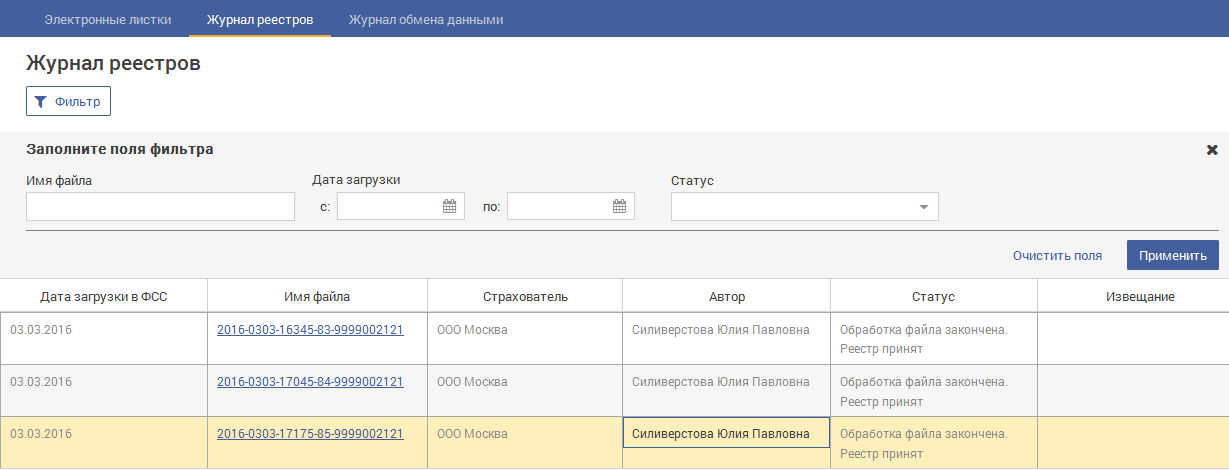 Рисунок 12 – Журнал реестровЖурнал реестров представляет собой таблицу, в которой отображены реестры, отправленные страхователем на шлюз приема данных ФСС.Для облегчения поиска конкретного реестра, пользователь ЭК Страхователя может воспользоваться фильтрами, для чего нужно нажать кнопку «Фильтр». Произведется открытие фильтров для поиска см. Рисунок 13. Для сброса фильтров – нажать кнопку «Очистить поля».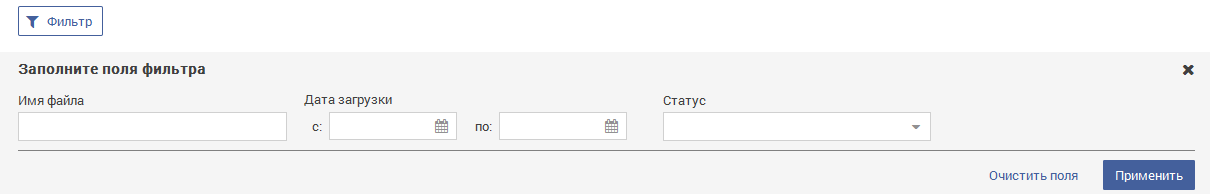 Рисунок 13 – Фильтры журнала реестровДля поиска пользователю доступны следующие фильтры:Имя файла – номер, присвоенный реестру шлюзом ФСС;Дата загрузки с / по;Статус (включает выпадающий список с перечнем возможных статусов).Просмотр реестраТакже пользователь имеет возможность открыть реестр для просмотра деталей. Для этого необходимо кликнуть левой кнопкой мыши на номере реестра в столбце «Имя файла». Откроется окно просмотра реестра.Для возврата в журнал реестров ЭК Страхователя, необходимо нажать кнопку «Назад».Журнал обмена даннымиПросмотр журнала обмена даннымиДля перехода в Журнал обмена данными необходимо в рабочей области ЭК Страхователя кликнуть левой кнопкой мыши по вкладке «Журнал обмена данными». Откроется страница журнала см. Рисунок 14.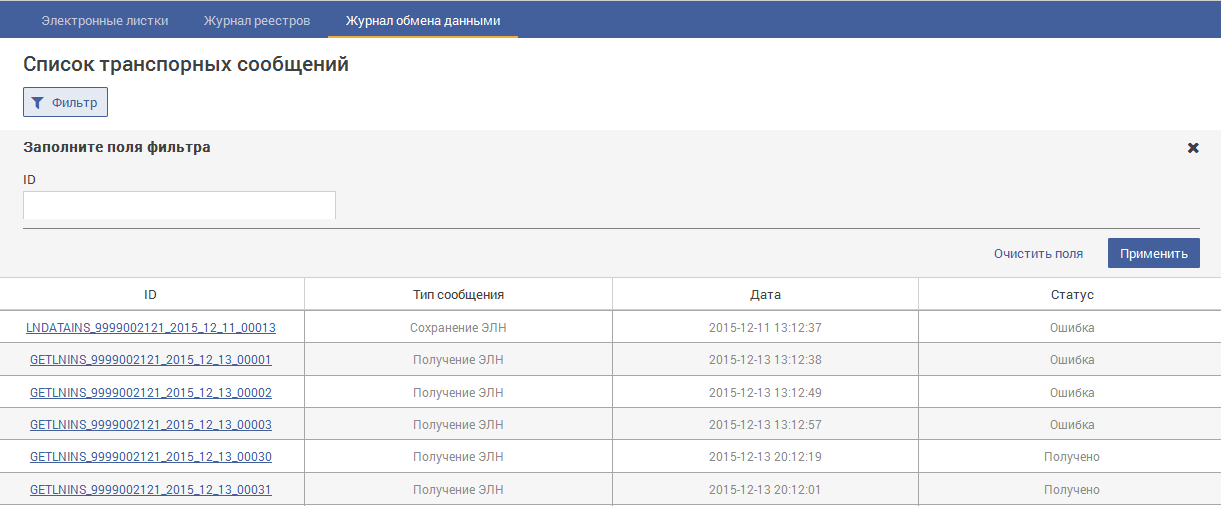 Рисунок 14 – Журнал обмена даннымиЖурнал обмена данными представляет собой таблицу, в которой отображены транспортные сообщения системы. Информация предназначена, в основном, для специалистов групп поддержки ПО Страхователя для поиска и устранения ошибок при отправке реестров на шлюз сервера ФСС.Для облегчения поиска конкретного сообщения, пользователь ЭК Страхователя может воспользоваться фильтрами, для чего нужно нажать кнопку «Фильтр». Произведется открытие фильтров для поиска см. Рисунок 13. Для сброса фильтров – нажать кнопку «Очистить поля».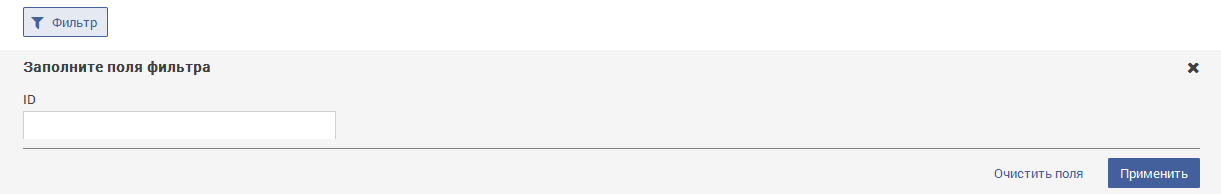 Рисунок 15 – Фильтры журнала обмена даннымиПросмотр сообщенияТакже пользователь имеет возможность открыть сообщение для просмотра деталей. Для этого необходимо кликнуть левой кнопкой мыши на номере сообщения  в столбце «ID». Откроется окно просмотра сообщения см. Рисунок 16.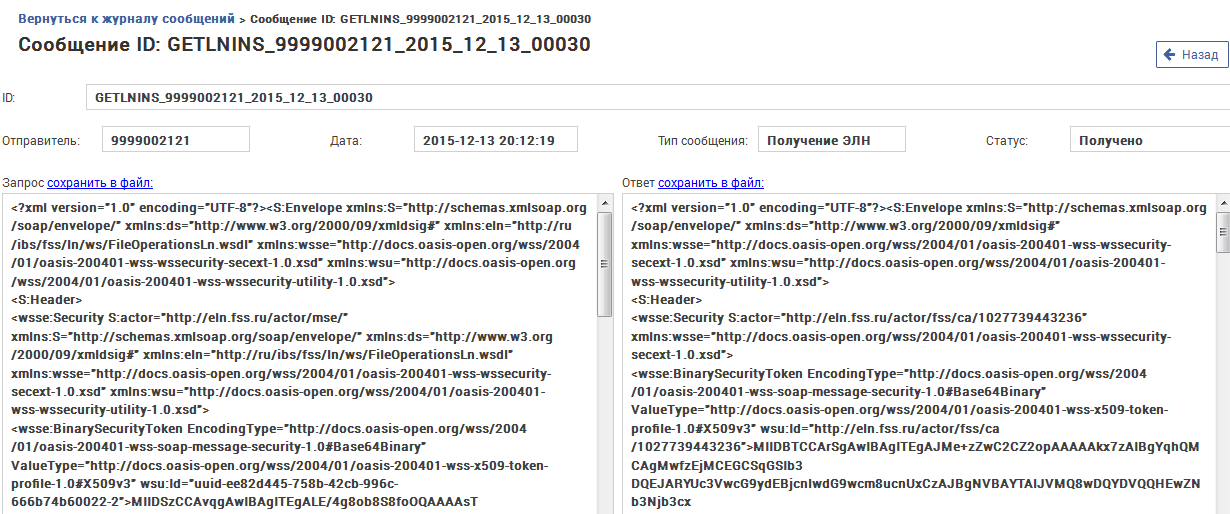 Рисунок 16 – Просмотр сообщенияЗдесь перечислены основные параметры сообщения, как то:ID – уникальный номер, присвоенный сообщению;Отправитель – регистрационный номер страхователя;Дата – дата получения сообщения;Тип сообщения – какое именно сообщение рассматривается в данном случае;Статус – статус сообщения.Ниже можно видеть окно, разделенное на две панели. В левой панели отображается текст запроса от страхователя к серверу ФСС. В правой панели отображается ответ сервера ФСС.Для возврата в журнал обмена данными ЭК Страхователя, необходимо нажать кнопку «Назад».Журнал пособийПросмотр журнала пособийДля перехода в Журнал пособий необходимо в рабочей области ЭК Страхователя кликнуть левой кнопкой мыши по вкладке «Журнал пособий». Откроется страница журнала см. Рисунок 17.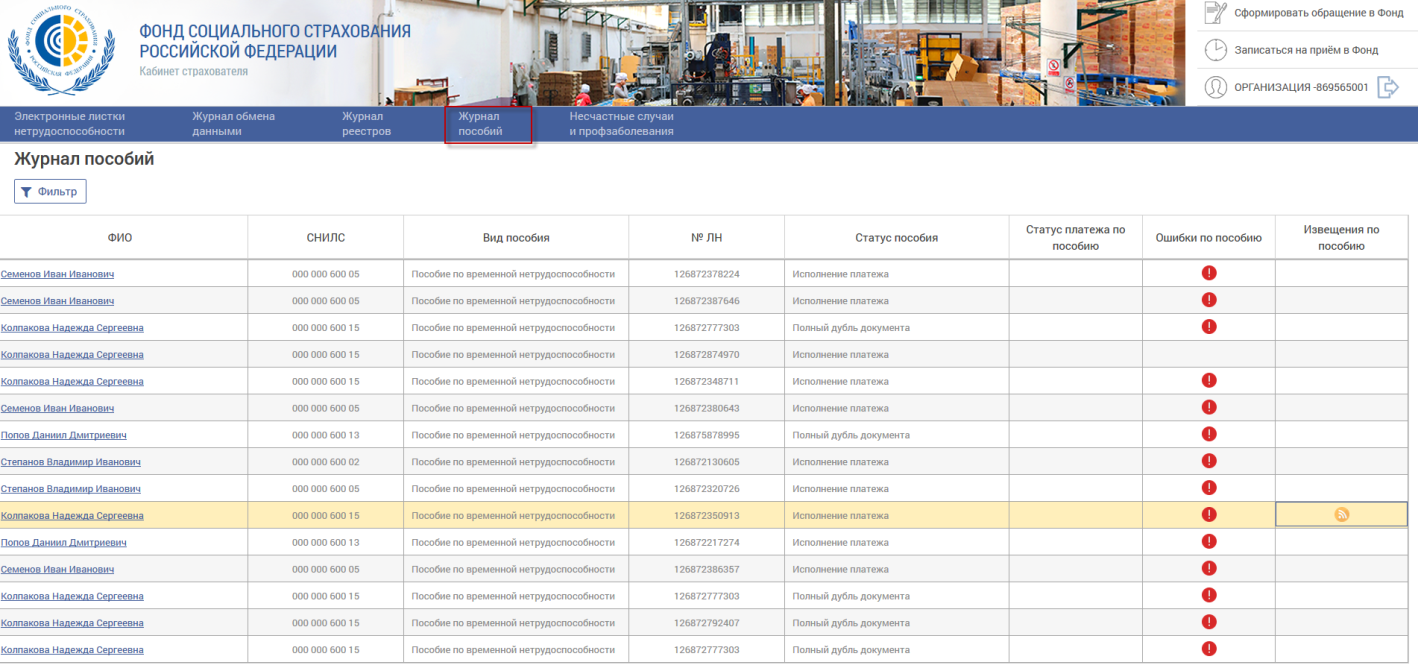 Рисунок 17 – Журнал пособийЖурнал пособий представляет собой таблицу, в которой отображены пособия, полученные ФСС после обработки отправленных Страхователем реестров листков нетрудоспособности в рамках Прямых выплат.Для облегчения поиска конкретного пособия, пользователь ЭК Страхователя может воспользоваться фильтрами, для чего нужно нажать кнопку «Фильтр». Произведется открытие фильтров для. Для сброса фильтров – нажать кнопку «Очистить поля».Для поиска пользователю доступны следующие фильтры:ФИО – фамилия, имя и отчество застрахованного;СНИЛС;Статус (включает выпадающий список с перечнем возможных статусов).Просмотр извещения по пособиюДля просмотра извещения по пособию необходимо в сводном списке пособий кликнуть левой кнопкой мыши по пиктограмме  напротив выбранного пособия. Откроется страница со списком извещений по выбранному пособию (Рисунок 18).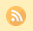 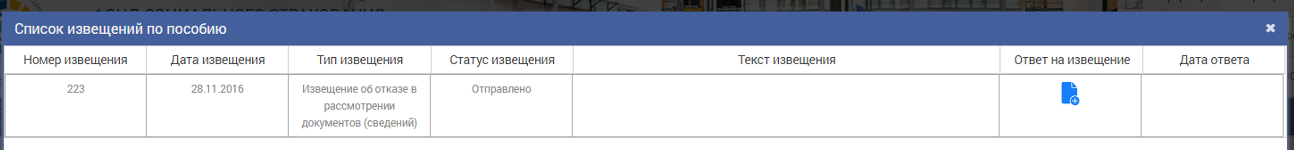 Рисунок 18 – Просмотр извещения по пособиюПри просмотре извещения по пособию пользователю доступна следующая информация:Номер извещения;Дата извещения;Текст извещения;Статус извещения;Текст извещения;Ответ на извещение;Дата ответа.При клике на поле «Текст извещения» открывается окно с текстом извещения с возможностью выгрузки.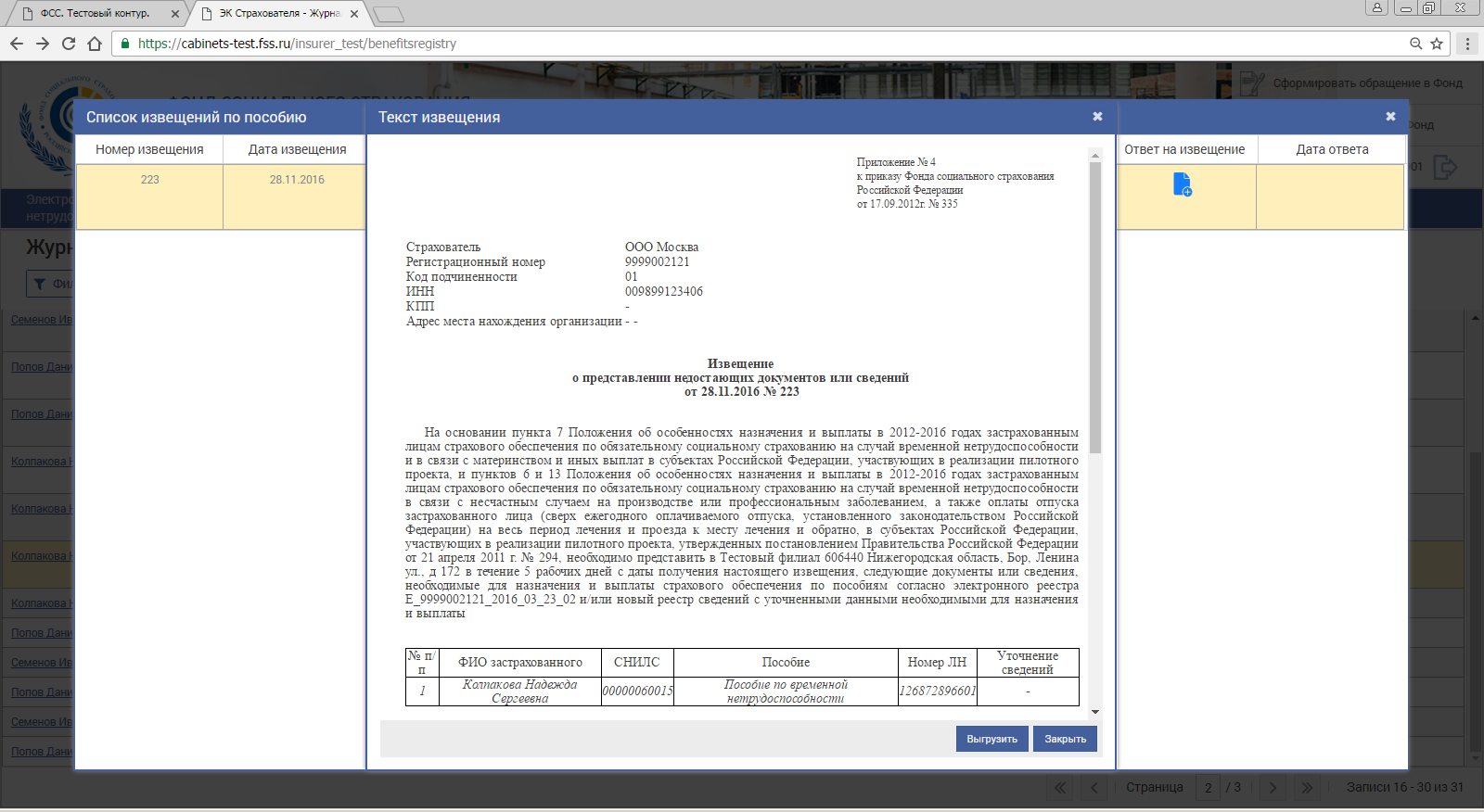 Рисунок 19 – Текст извещенияПри клике на иконку в поле «Ответ на извещение» осуществляется переход на форму формирования ответа на извещение.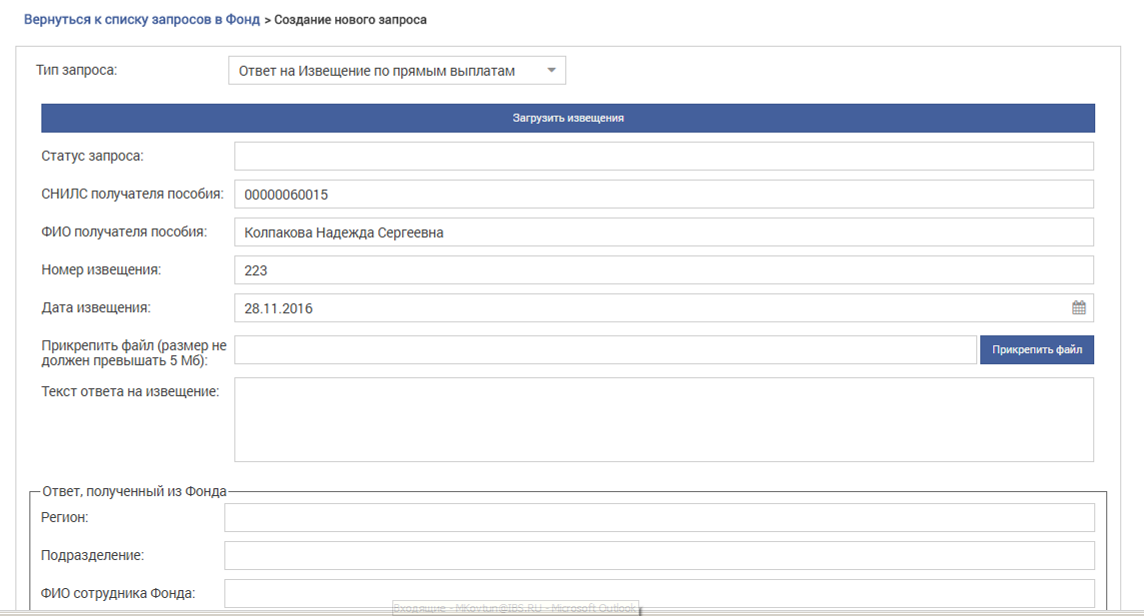 Рисунок 20 – Ответ на извещениеПросмотр пособияДля просмотра пособия необходимо кликнуть левой кнопкой мыши на ссылке ФИО застрахованного в строке пособия. Откроется окно пособия см. Рисунок 21.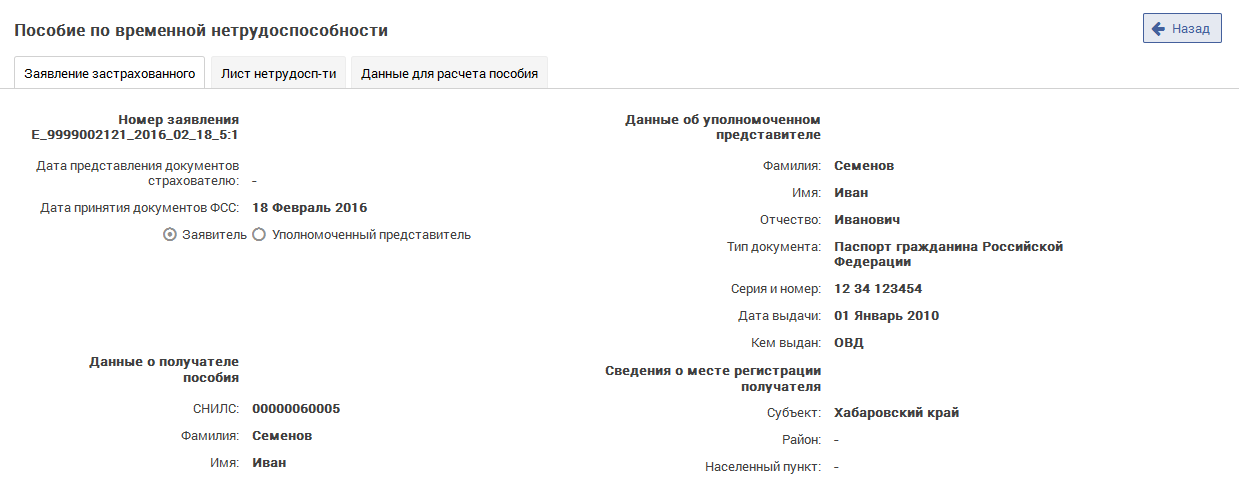 Рисунок 21 – Просмотр пособияПри просмотре пособия, пользователю доступны следующие вкладки:Заявление застрахованного;Лист нетрудоспособности;Данные для расчета пособия;Свидетельство, дополнительные документы;Состав вкладок зависит от типа пособия. Для возврата в журнал пособий необходимо нажать на кнопку «Назад».Просмотр ошибок и извещенийЕсли пособие содержит ошибки или извещения, созданные специалистами ФСС, это будет показано в соответствующих столбцах см. Рисунок 22.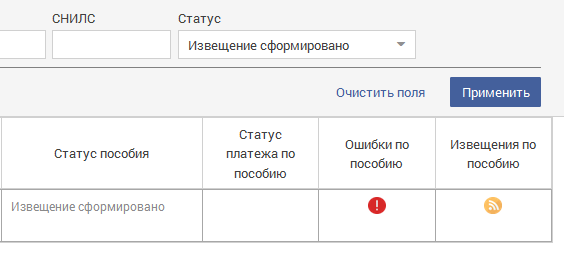 Рисунок 22 – Ошибки и извещенияДля просмотра сообщения об ошибках, необходимо кликнуть левой кнопкой мыши на соответствующем значке в строке пособия. Откроется окно со списком ошибок см. Рисунок 23.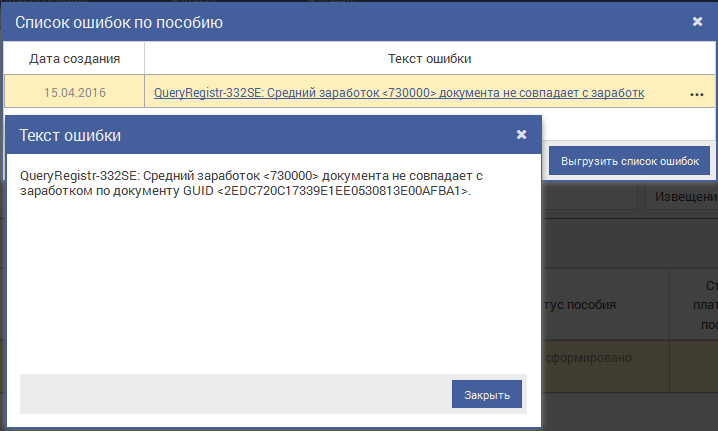 Рисунок 23 – ОшибкиТакже пользователь может выгрузить список ошибок по пособию в файл XML. Для этого необходимо нажать на кнопку «Выгрузить список ошибок». Откроется стандартный диалог операционной системы для открытия файла, либо для его сохранения в указанную пользователем директорию. Выгруженный файл XML имеет следующую структуру:Цифровая подпись – подпись ФСС;ID – уникальный код пособия в системе Прямых выплат;SNILS – СНИЛС застрахованного;FIO – ФИО застрахованного;LN_CODE – номер листа нетрудоспособности;LN_DATE – дата выдачи листа нетрудоспособности;STATE_NAME – статус пособия в системе Прямых выплат;ERROR – групповой блок, объединяющий в себе список ошибок;DATE – дата обнаружения ошибок;MESSAGE – текст сообщения об ошибке;Аналогичным образом осуществляется просмотр и выгрузка в файл XML извещения по пособию. Открывается окно со списком извещений, с возможностью просмотра извещения см. Рисунок 24.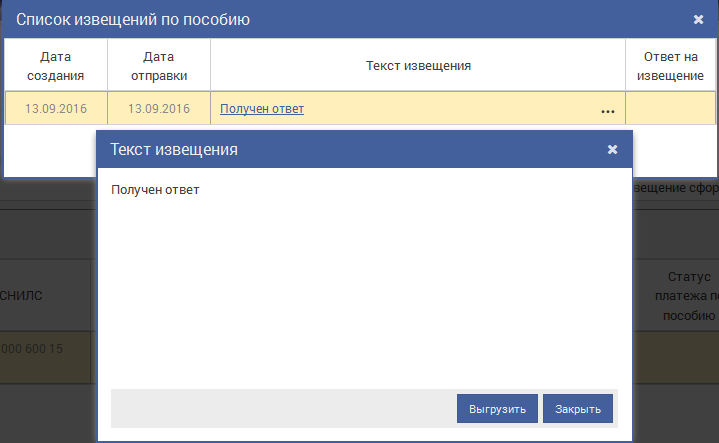 Рисунок 24 – ИзвещениеДля выгрузки извещения в файл XML необходимо нажать на кнопку «Выгрузить». Выгруженный файл XML имеет следующую структуру:Цифровая подпись – подпись ФСС;ID – уникальный код пособия в системе Прямых выплат;SNILS – СНИЛС застрахованного;FIO – ФИО застрахованного;LN_CODE – номер листа нетрудоспособности;LN_DATE – дата выдачи листа нетрудоспособности;STATE_NAME – статус извещения в системе Прямых выплат;NOTIFY – групповой блок, объединяющий в себе список извещений;NOTIFY_NUM – порядковый номер извещения;DATE_CREATE – дата создания извещения;DATE_ NOTIFY – дата отправки извещенияSTATE_NAME – статус извещения;Формирование обращения в ФСС по вопросу консультаций в части Прямых выплатДля формирования обращения в ФСС по вопросу консультаций в части Прямых выплат необходимо кликнуть левой кнопкой мыши на ссылке «Сформировать обращение в Фонд» в правой верхней части окна ЭК Страхователя см. Рисунок 25.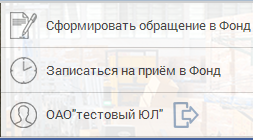 Рисунок 25 – Обращение в ФССОткроется журнал обращений см. Рисунок 26.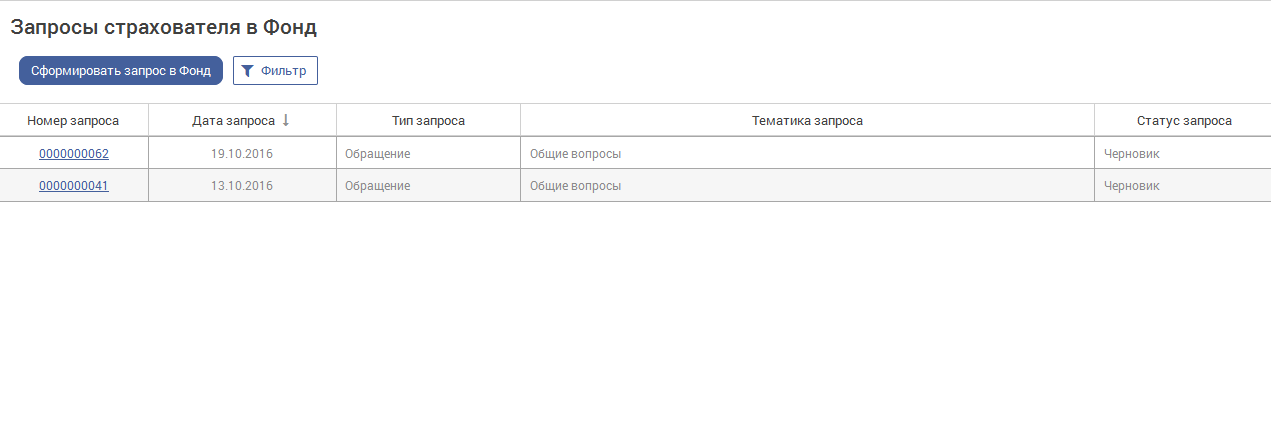 Рисунок 26 – Журнал обращенийЖурнал обращений представляет собой таблицу, в которой отображены обращения, созданные страхователем.Для облегчения поиска конкретного обращения, пользователь ЭК Страхователя может воспользоваться фильтрами, для чего нужно нажать кнопку «Фильтр». Произведется открытие фильтров для. Для сброса фильтров – нажать кнопку «Очистить поля».Для поиска пользователю доступны следующие фильтры:Номер запроса – номер запроса в ФСС;Дата запроса с / по;Статус запроса (включает выпадающий список с перечнем возможных статусов);Тип запроса (включает выпадающий список с перечнем возможных типов);Тематика запроса (включает выпадающий список с перечнем возможных тематик);Примечание!. В текущей beta-версии ЭК обращения в Фонд принимаются и обрабатываются только в части консультаций по Прямым выплатам страхового обеспечения. Прочие обращения в ФСС отправляются действующими на текущий момент способами (Письмо, телефонное обращение, обращение с сайта ФСС, прочее)Просмотр обращенияДля просмотра обращения необходимо кликнуть левой кнопкой мыши на активной ссылке – номере обращения в строке журнала обращений. Откроется окно обращения см. Рисунок 27.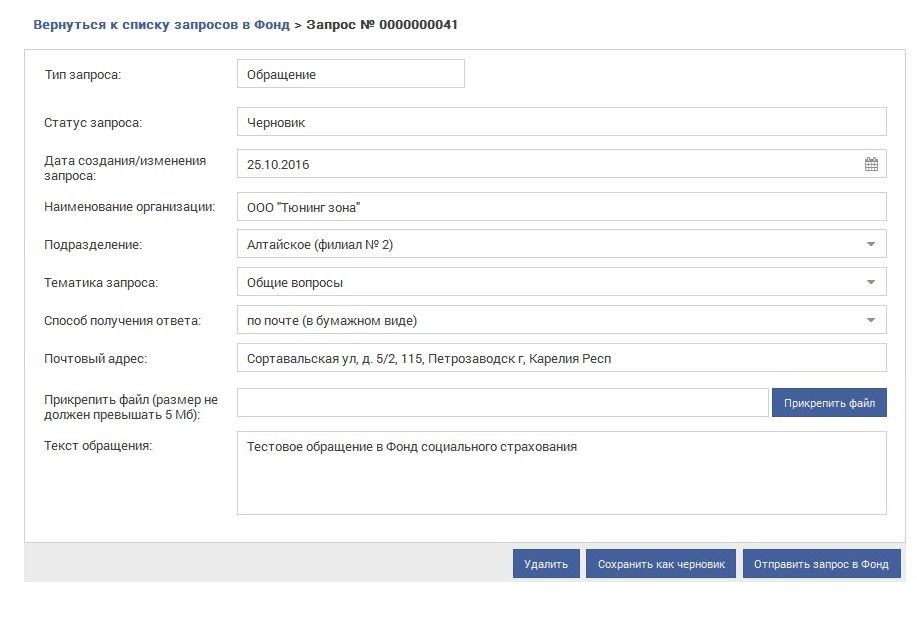 Рисунок 27 – Просмотр обращенияОбращение состоит из следующих полей:Тип запроса – тип созданного обращения;Статус запроса – статус созданного обращения;Дата создания / изменения запроса;Наименование организации – наименование страхователя;Подразделение – региональное отделение или филиал ФСС;Тематика запроса – выпадающий список с доступными темами для обращения;Способ получения ответа – выпадающий список с доступными способами получения ответа от ФСС;Почтовый адрес – адрес страхователя;Прикрепить файл – функционал, позволяющий прикреплять файлы;Текст обращения;Ниже расположены управляющие элементы:Удалить – удаляет обращение;Сохранить как черновик – сохраняет обращения для дальнейшей правки;Отправить запрос в Фонд – отправляет созданное обращение в ФСС;Для возврата в журнал обращений необходимо нажать на активную ссылку «Вернуться к списку запросов в Фонд»Создание обращенияДля создания обращения необходимо нажать на кнопку «Сформировать запрос в Фонд». Откроется пустая форма обращения. Обязательные для заполнения поля обозначены красными рамками. Управление созданным обращением описано в пункте .Порядок обработки персональных данныхПорядок обработки персональных данных установлены Федеральных законом от 27 июля 2006 № 152 (№ 152-ФЗ)Статья 1. Сфера действия настоящего Федерального закона1. Настоящим Федеральным законом регулируются отношения, связанные с обработкой персональных данных, осуществляемой федеральными органами государственной власти, органами государственной власти субъектов Российской Федерации, иными государственными органами (далее - государственные органы), органами местного самоуправления, иными муниципальными органами (далее - муниципальные органы), юридическими лицами и физическими лицами с использованием средств автоматизации, в том числе в информационно-телекоммуникационных сетях, или без использования таких средств, если обработка персональных данных без использования таких средств соответствует характеру действий (операций), совершаемых с персональными данными с использованием средств автоматизации, то есть позволяет осуществлять в соответствии с заданным алгоритмом поиск персональных данных, зафиксированных на материальном носителе и содержащихся в картотеках или иных систематизированных собраниях персональных данных, и (или) доступ к таким персональным данным.….Статья 3. Основные понятия, используемые в настоящем Федеральном законе…3) обработка персональных данных - любое действие (операция) или совокупность действий (операций), совершаемых с использованием средств автоматизации или без использования таких средств с персональными данными, включая сбор, запись, систематизацию, накопление, хранение, уточнение (обновление, изменение), извлечение, использование, передачу (распространение, предоставление, доступ), обезличивание, блокирование, удаление, уничтожение персональных данных;……Статья 6. Условия обработки персональных данных1. Обработка персональных данных должна осуществляться с соблюдением принципов и правил, предусмотренных настоящим Федеральным законом. Обработка персональных данных допускается в следующих случаях:1) обработка персональных данных осуществляется с согласия субъекта персональных данных на обработку его персональных данных;2) обработка персональных данных необходима для достижения целей, предусмотренных международным договором Российской Федерации или законом, для осуществления и выполнения возложенных законодательством Российской Федерации на оператора функций, полномочий и обязанностей;3) обработка персональных данных необходима для осуществления правосудия, исполнения судебного акта, акта другого органа или должностного лица, подлежащих исполнению в соответствии с законодательством Российской Федерации об исполнительном производстве (далее - исполнение судебного акта);4) обработка персональных данных необходима для исполнения полномочий федеральных органов исполнительной власти, органов государственных внебюджетных фондов, исполнительных органов государственной власти субъектов Российской Федерации, органов местного самоуправления и функций организаций, участвующих в предоставлении соответственно государственных и муниципальных услуг, предусмотренных Федеральным законом от 27 июля 2010 года N 210-ФЗ "Об организации предоставления государственных и муниципальных услуг", включая регистрацию субъекта персональных данных на едином портале государственных и муниципальных услуг и (или) региональных порталах государственных и муниципальных услуг;……Статья 7. Конфиденциальность персональных данныхОператоры и иные лица, получившие доступ к персональным данным, обязаны не раскрывать третьим лицам и не распространять персональные данные без согласия субъекта персональных данных, если иное не предусмотрено федеральным законом.……Статья 10. Специальные категории персональных данных1. Обработка специальных категорий персональных данных, касающихся расовой, национальной принадлежности, политических взглядов, религиозных или философских убеждений, состояния здоровья, интимной жизни, не допускается, за исключением случаев, предусмотренных частью 2 настоящей статьи.2. Обработка указанных в части 1 настоящей статьи специальных категорий персональных данных допускается в случаях, если:1) субъект персональных данных дал согласие в письменной форме на обработку своих персональных данных;2) персональные данные сделаны общедоступными субъектом персональных данных;2.1) обработка персональных данных необходима в связи с реализацией международных договоров Российской Федерации о реадмиссии;2.2) обработка персональных данных осуществляется в соответствии с Федеральным законом от 25 января 2002 года N 8-ФЗ "О Всероссийской переписи населения";2.3) обработка персональных данных осуществляется в соответствии с законодательством о государственной социальной помощи, трудовым законодательством, пенсионным законодательством Российской Федерации;3) обработка персональных данных необходима для защиты жизни, здоровья или иных жизненно важных интересов субъекта персональных данных либо жизни, здоровья или иных жизненно важных интересов других лиц и получение согласия субъекта персональных данных невозможно;4) обработка персональных данных осуществляется в медико-профилактических целях, в целях установления медицинского диагноза, оказания медицинских и медико-социальных услуг при условии, что обработка персональных данных осуществляется лицом, профессионально занимающимся медицинской деятельностью и обязанным в соответствии с законодательством Российской Федерации сохранять врачебную тайну;5) обработка персональных данных членов (участников) общественного объединения или религиозной организации осуществляется соответствующими общественным объединением или религиозной организацией, действующими в соответствии с законодательством Российской Федерации, для достижения законных целей, предусмотренных их учредительными документами, при условии, что персональные данные не будут распространяться без согласия в письменной форме субъектов персональных данных;6) обработка персональных данных необходима для установления или осуществления прав субъекта персональных данных или третьих лиц, а равно и в связи с осуществлением правосудия;7) обработка персональных данных осуществляется в соответствии с законодательством Российской Федерации об обороне, о безопасности, о противодействии терроризму, о транспортной безопасности, о противодействии коррупции, об оперативно-разыскной деятельности, об исполнительном производстве, уголовно-исполнительным законодательством Российской Федерации;7.1) обработка полученных в установленных законодательством Российской Федерации случаях персональных данных осуществляется органами прокуратуры в связи с осуществлением ими прокурорского надзора;8) обработка персональных данных осуществляется в соответствии с законодательством об обязательных видах страхования, со страховым законодательством;9) обработка персональных данных осуществляется в случаях, предусмотренных законодательством Российской Федерации, государственными органами, муниципальными органами или организациями в целях устройства детей, оставшихся без попечения родителей, на воспитание в семьи граждан;10) обработка персональных данных осуществляется в соответствии с законодательством Российской Федерации о гражданстве Российской Федерации.3. Обработка персональных данных о судимости может осуществляться государственными органами или муниципальными органами в пределах полномочий, предоставленных им в соответствии с законодательством Российской Федерации, а также иными лицами в случаях и в порядке, которые определяются в соответствии с федеральными законами.4. Обработка специальных категорий персональных данных, осуществлявшаяся в случаях, предусмотренных частями 2 и 3 настоящей статьи, должна быть незамедлительно прекращена, если устранены причины, вследствие которых осуществлялась обработка, если иное не установлено федеральным законом.Рекомендации по освоениюДля успешного освоения приложения необходимо иметь навыки работы с персональным компьютером и изучить следующее:принципы работы с современными операционными системами семейства MS Windows;порядок оформления и правила расчета листков нетрудоспособности;настоящее Руководство.Поле(тег)Описание (ссылка на правило заполнения)SNILSЗастрахованное лицо:  СНИЛСSURNAMEЗастрахованное лицо: ФамилияNAMEЗастрахованное лицо: ИмяPATRONIMICЗастрахованное лицо: ОтчествоBOZ_FLAGСостоит на учете в государственных учреждениях службы занятости1-состоит0-нетLPU_EMPLOYERСтрахователь: наименование LPU_EMPL_FLAGСтрахователь: признак основное/по совместительствуLN_CODEЛисток нетрудоспособности: Номер ЛНPREV_LN_CODEЛисток нетрудоспособности: Номер предыдущего ЛННаименование поля на бланке ЛН:«Продолжение листка нетрудоспособности №»PRIMARY_FLAGЛисток нетрудоспособности: Первичный или продолжение1-первичный0-продолжениеDUPLICATE_FLAGЛисток нетрудоспособности: Дубликат или оригинал1-дубликат0-оригиналLN_DATEЛисток нетрудоспособности: Дата выдачиФорматГГГГ-ММ-ДДПример: 2010-01-13LPU_NAMEЛисток нетрудоспособности: Наименование ЛПУLPU_ADDRESSЛисток нетрудоспособности: Адрес ЛПУ: Неформализованный текстLPU_OGRNЛисток нетрудоспособности: ОГРН ЛПУBIRTHDAYЗастрахованное лицо: Дата рожденияФорматГГГГ-ММ-ДДПример: 2010-01-13GENDERЗастрахованное лицо: Пол0-мужской1-женскийREASON1Листок нетрудоспособности: Причина нетрудоспособности REASON2Листок нетрудоспособности: дополнительный код п.10 REASON3Листок нетрудоспособности: код изм.DIAGNOSДиагнозPARENT_CODEЛисток нетрудоспособности: Номер ЛН, предъявляемого на основном месте работы DATE1Листок нетрудоспособности: Дата изменения причины нетрудоспособности, предполагаемая дата родов, дата начала путевки. ФорматГГГГ-ММ-ДДПример: 2010-01-13DATE2Листок нетрудоспособности: Дата окончания путевки. ФорматГГГГ-ММ-ДДПример: 2010-01-13VOUCHER_NOЛисток нетрудоспособности: Номер путевкиVOUCHER_OGRNЛисток нетрудоспособности: ОГРН санатория или клиники НИИSERV1_AGEЛисток нетрудоспособности: По уходу за первым родственником: Возраст (лет.)SERV1_MMЛисток нетрудоспособности: По уходу за первым родственником: Возраст (мес.)SERV1_RELATION_CODEЛисток нетрудоспособности: По уходу за первым родственником: Родственная связьSERV1_FIOЛисток нетрудоспособности: По уходу за первым родственником: ФИО родственникаSERV1_DT1Дата начала ухода за первым родственникомSERV1_DT2Дата окончания ухода за первым родственникомSERV2_AGEЛисток нетрудоспособности: По уходу за вторым родственником: Возраст (лет.)SERV2_MMЛисток нетрудоспособности: По уходу за вторым родственником: Возраст (мес.)SERV2_RELATION_CODEЛисток нетрудоспособности: По уходу за вторым родственником: Родственная связьSERV2_FIOЛисток нетрудоспособности: По уходу за вторым родственником: ФИО родственникаSERV2_DT1Дата начала ухода за вторым родственникомSERV2_DT2Дата окончания ухода за вторым родственникомPREGN12W_FLAGЛисток нетрудоспособности: Постановка на учет в ранние сроки беременности (до 12 недель)1-поставлена0-нетHOSPITAL_DT1Листок нетрудоспособности: Стационар: Находился в стационаре сФорматГГГГ-ММ-ДДПример: 2010-01-13HOSPITAL_DT2Листок нетрудоспособности: Стационар: Находился в стационаре поФорматГГГГ-ММ-ДДПример: 2010-01-13HOSPITAL_BREACH_CODEЛисток нетрудоспособности: Код нарушения режимаHOSPITAL_BREACH_DTЛисток нетрудоспособности: Дата нарушения режимаФорматГГГГ-ММ-ДДПример: 2010-01-13MSE_DT1Листок нетрудоспособности: Инвалидность: Дата направления в бюро МСЭMSE_DT2Листок нетрудоспособности: Инвалидность: Дата регистрации документов в бюро МСЭMSE_DT3Листок нетрудоспособности: Инвалидность: Дата освидетельствования в бюро МСЭMSE_INVALID_GROUPЛисток нетрудоспособности: Установлена/изменена группа инвалидности1-первая группа2-вторая группа3-третья группаMSE_RESULTЛисток нетрудоспособности: Установлен/изменен статус нетрудоспособного (по другому это поле Иное)OTHER_STATE_DTЛисток нетрудоспособности: Дата изменения состояния нетрудоспособногоФорматГГГГ-ММ-ДДПример: 2010-01-13RETURN_DATE_LPUЛисток нетрудоспособности: Дата начала работыФорматГГГГ-ММ-ДДПример: 2010-01-13NEXT_LN_CODEЛисток нетрудоспособности: Номер следующего ЛНLN_STATEСостояние ЛНLN_HASHХэш данных ЭЛНTREAT_PERIODSГруппировочный тег, объединяет все записи  периодов нетрудоспособностиTREAT_FULL_PERIODГруппировочный тег, объединяет все элементы одной записи периода нетрудоспособности врача и председателя ВКTREAT_CHAIRMAN_ROLEЛисток нетрудоспособности: Освобождение от работы: Должность врача - председателя ВКTREAT_CHAIRMANЛисток нетрудоспособности: Освобождение от работы: ФИО врача-председателя ВКTREAT_PERIODГруппировочный тег, объединяет все элементы одной записи периода нетрудоспособности врачаTREAT_DT1Листок нетрудоспособности: Освобождение от работы: Дата начала освобожденияФорматГГГГ-ММ-ДДПример: 2010-01-13TREAT_DT2Листок нетрудоспособности: Освобождение от работы: Дата окончания освобожденияФорматГГГГ-ММ-ДДПример: 2010-01-13TREAT_DOCTOR_ROLEЛисток нетрудоспособности: Освобождение от работы: должность врача#Код из справочника медицинских должностейTREAT_DOCTORЛисток нетрудоспособности: Освобождение от работы: ФИО врачаEMPLOYERСтрахователь: наименование (Автоматическое заполнение из настроек заполняющего или программным методом)EMPL_FLAGСтрахователь: признак места работы – 1-основной0-по совместительствуEMPL_REG_NOСтрахователи: регистрационный номер (Автоматическое заполнение из настроек заполняющего или программным методом)EMPL_PARENT_NOСтрахователи: код подчиненности (Автоматическое заполнение из настроек заполняющего или программным методом)EMPL_REG_NO2Страхователи: регистрационный суб. номер (Автоматическое заполнение из настроек заполняющего или программным методом)APPROVE1Страхователь: ФИО руководителяAPPROVE2Страхователь: ФИО гл. бухгалтераBASE_AVG_SALДанные для расчёта: Суммарный заработок за два года с учетом ограничений на максимальную базу для начисления страховых взносов по каждому годуBASE_AVG_DAILY_SALДанные для расчёта: Средний дневной заработокINSUR_YYДанные для расчёта: Страховой стаж (лет)INSUR_MMДанные для расчёта: Страховой стаж (мес.)NOT_INSUR_YYДанные для расчёта: Не страховой период (лет)NOT_INSUR_MMДанные для расчёта: Не страховой период (мес.)CALC_CONDITION1Данные для расчёта: Условия исчисления 1CALC_CONDITION2Данные для расчёта: Условия исчисления 2 CALC_CONDITION3Данные для расчёта: Условия исчисления 3 CALC_CONDITION4Данные для расчёта: Условия исчисления4 FORM1_DTЗастрахованное лицо: Дата акта формы Н-1ФорматГГГГ-ММ-ДДПример: 2010-01-13RETURN_DATE_EMPLЗастрахованное лицо: Дата начала работыФорматГГГГ-ММ-ДДПример: 2010-01-13DT1Данные для расчёта: Начало периода за который начисляется пособие ФССФорматГГГГ-ММ-ДДПример: 2010-01-13DT2Данные для расчёта: Конец  периода за который начисляется пособие ФССФорматГГГГ-ММ-ДДПример: 2010-01-13DT1_LNДанные для расчёта: Начало периода за который начисляется пособие (включая три дня за счет работодателя)ФорматГГГГ-ММ-ДДПример: 2010-01-13DT2_LNДанные для расчёта: Конец  периода за который начисляется пособие  (включая три дня за счет работодателя)ФорматГГГГ-ММ-ДДПример: 2010-01-13EMPL_PAYMENTДанные для расчёта: Сумма пособия средствами работодателяFSS_PAYMENTДанные для расчёта: Сумма пособия средствами фондаPAYMENTДанные для расчёта: Итого начислено